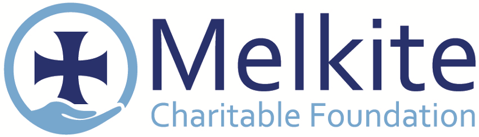 MELKITE CHARITABLE FOUNDATIONDONATION FORMThank you for your generous support of the Melkite Charitable Foundation.Please return your Donation Form toThank youAll donations are non-refundable. If you believe a donation has been made incorrectly or have any questions regarding donations made, please contact the Melkite Charitable Foundation on 02 9750 5514 or email community@melkite.org.au. Contact DetailsContact DetailsContact DetailsContact DetailsContact DetailsContact DetailsContact DetailsContact DetailsContact DetailsContact DetailsContact DetailsNameNameAddressAddressSuburbSuburbStatePostcodePostcodeTelephoneTelephoneMobileMobileMobileEmailEmailDonation DetailsDonation DetailsDonation DetailsDonation DetailsDonation DetailsDonation DetailsDonation DetailsDonation DetailsDonation DetailsDonation DetailsDonation DetailsI wish to make a tax-deductible gift of—I wish to make a tax-deductible gift of—I wish to make a tax-deductible gift of—I wish to make a tax-deductible gift of—I wish to make a tax-deductible gift of—I wish to make a tax-deductible gift of—I wish to make a tax-deductible gift of—I wish to make a tax-deductible gift of—I wish to make a tax-deductible gift of—I wish to make a tax-deductible gift of—I wish to make a tax-deductible gift of— $20 $50 $50 $50 $100 $100 $100 $150 $150 $200 $200Or gift another amountOr gift another amountOr gift another amount$      $      $      $      $      $      $      $       I want to make my gift monthly, please contact me. I want to make my gift monthly, please contact me. I want to make my gift monthly, please contact me. I want to make my gift monthly, please contact me. I want to make my gift monthly, please contact me. I want to make my gift monthly, please contact me. I want to make my gift monthly, please contact me. I want to make my gift monthly, please contact me. I want to make my gift monthly, please contact me. I want to make my gift monthly, please contact me. I want to make my gift monthly, please contact me. I want to make my gift quarterly, please contact me. I want to make my gift quarterly, please contact me. I want to make my gift quarterly, please contact me. I want to make my gift quarterly, please contact me. I want to make my gift quarterly, please contact me. I want to make my gift quarterly, please contact me. I want to make my gift quarterly, please contact me. I want to make my gift quarterly, please contact me. I want to make my gift quarterly, please contact me. I want to make my gift quarterly, please contact me. I want to make my gift quarterly, please contact me. I want to make my gift yearly, please contact me. I want to make my gift yearly, please contact me. I want to make my gift yearly, please contact me. I want to make my gift yearly, please contact me. I want to make my gift yearly, please contact me. I want to make my gift yearly, please contact me. I want to make my gift yearly, please contact me. I want to make my gift yearly, please contact me. I want to make my gift yearly, please contact me. I want to make my gift yearly, please contact me. I want to make my gift yearly, please contact me.Until                                                      Payments can be ongoing (until you advise otherwise) or for a defined period.Until                                                      Payments can be ongoing (until you advise otherwise) or for a defined period.Until                                                      Payments can be ongoing (until you advise otherwise) or for a defined period.Until                                                      Payments can be ongoing (until you advise otherwise) or for a defined period.Until                                                      Payments can be ongoing (until you advise otherwise) or for a defined period.Until                                                      Payments can be ongoing (until you advise otherwise) or for a defined period.Until                                                      Payments can be ongoing (until you advise otherwise) or for a defined period.Until                                                      Payments can be ongoing (until you advise otherwise) or for a defined period.Until                                                      Payments can be ongoing (until you advise otherwise) or for a defined period.Until                                                      Payments can be ongoing (until you advise otherwise) or for a defined period.Until                                                      Payments can be ongoing (until you advise otherwise) or for a defined period.Please debit my credit cardPlease debit my credit cardPlease debit my credit cardPlease debit my credit cardPlease debit my credit cardPlease debit my credit cardPlease debit my credit cardPlease debit my credit cardPlease debit my credit cardPlease debit my credit cardPlease debit my credit cardCardholder’s nameCardholder’s nameCard NumberCard NumberExpiry DateExpiry DateCVCCVCSignatureSignatureOR I have enclosed a cheque payable to “Melkite Charitable Foundation”. Please call me to arrange my gift by phone. BPOINT payment directly into our MCF DGR Account https://www.bpoint.com.au/pay/MELKITECHARITABLEFOUNDATION OR I have enclosed a cheque payable to “Melkite Charitable Foundation”. Please call me to arrange my gift by phone. BPOINT payment directly into our MCF DGR Account https://www.bpoint.com.au/pay/MELKITECHARITABLEFOUNDATION OR I have enclosed a cheque payable to “Melkite Charitable Foundation”. Please call me to arrange my gift by phone. BPOINT payment directly into our MCF DGR Account https://www.bpoint.com.au/pay/MELKITECHARITABLEFOUNDATION OR I have enclosed a cheque payable to “Melkite Charitable Foundation”. Please call me to arrange my gift by phone. BPOINT payment directly into our MCF DGR Account https://www.bpoint.com.au/pay/MELKITECHARITABLEFOUNDATION OR I have enclosed a cheque payable to “Melkite Charitable Foundation”. Please call me to arrange my gift by phone. BPOINT payment directly into our MCF DGR Account https://www.bpoint.com.au/pay/MELKITECHARITABLEFOUNDATION OR I have enclosed a cheque payable to “Melkite Charitable Foundation”. Please call me to arrange my gift by phone. BPOINT payment directly into our MCF DGR Account https://www.bpoint.com.au/pay/MELKITECHARITABLEFOUNDATION OR I have enclosed a cheque payable to “Melkite Charitable Foundation”. Please call me to arrange my gift by phone. BPOINT payment directly into our MCF DGR Account https://www.bpoint.com.au/pay/MELKITECHARITABLEFOUNDATION OR I have enclosed a cheque payable to “Melkite Charitable Foundation”. Please call me to arrange my gift by phone. BPOINT payment directly into our MCF DGR Account https://www.bpoint.com.au/pay/MELKITECHARITABLEFOUNDATION OR I have enclosed a cheque payable to “Melkite Charitable Foundation”. Please call me to arrange my gift by phone. BPOINT payment directly into our MCF DGR Account https://www.bpoint.com.au/pay/MELKITECHARITABLEFOUNDATION OR I have enclosed a cheque payable to “Melkite Charitable Foundation”. Please call me to arrange my gift by phone. BPOINT payment directly into our MCF DGR Account https://www.bpoint.com.au/pay/MELKITECHARITABLEFOUNDATION OR I have enclosed a cheque payable to “Melkite Charitable Foundation”. Please call me to arrange my gift by phone. BPOINT payment directly into our MCF DGR Account https://www.bpoint.com.au/pay/MELKITECHARITABLEFOUNDATION MailMelkite Charitable Foundation PO Box 620Greenacre NSW 2190 AustraliaEmailcommunity@melkite.org.au 